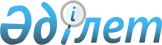 О внесении изменений и дополнений в Закон Республики Казахстан "О пожарной безопасности"Закон Республики Казахстан от 16 июля 1999 года № 437-1



          Внести в Закон Республики Казахстан от 22 ноября 1996 г.  
 Z960048_ 
  
"О пожарной безопасности" (Ведомости Парламента Республики Казахстан, 1996 
г., № 18, ст.368; Закон Республики Казахстан от 9 декабря 1998 г. "О 
внесении изменений и дополнений в некоторые законодательные акты 
Республики Казахстан и признании утратившими силу Указов Президента 
Республики Казахстан, имеющих силу закона, "О специальных государственных 
органах Республики Казахстан, осуществляющих дознание и следствие" и "О 
Государственном следственном комитете Республики Казахстан и его органах", 
опубликованный в газетах "Егемен Казакстан" и "Казахстанская правда" 15 
декабря 1998 г.) следующие изменения и дополнения:




          1) абзац восьмой статьи 5 после слов  "устанавливает перечень" 
дополнить словом "отраслей", после слова "организаций" дополнить 
словами "и объектов";




          2) абзац девятый статьи 6 исключить;




          3) часть третью статьи 11 после слов "национальной безопасности"
дополнить словами "внутренних дел";




          4) статью 16 дополнить частями восьмой и девятой следующего 
содержания:




          "Тушение пожаров на объектах органов национальной безопасности, 
внутренних дел и обороны Республики Казахстан, авиационного, 
железнодорожного, морского и речного транспорта, лесного хозяйства 
регламентируется соглашениями между центральным исполнительным органом 
по пожарной безопасности и соответствующими юридическими лицами  
Республики Казахстан.




          При ликвидации аварий, стихийных бедствий и иных чрезвычайных 
ситуаций, не связанных с тушением пожаров, силы и средства (кроме денежных 
средств) Государственной противопожарной службы поступают в распоряжение 
руководителя по их ликвидации.";




          5) статью 17 дополнить частью второй следующего содержания:




          "Виды пожарно-технической продукции, применяемые на территории 




Республики Казахстан, определяются центральным исполнительным органом по 
пожарной безопасности.";
     6) в статье 18:
     абзац первый после слова "оказываются" дополнить словами "на 
договорной основе, за исключением государственных организаций, 
финансируемых из государственного бюджета";
     в абзаце втором слова на "договорной основе" исключить;
     7) в статье 25:
     абзац двенадцатый после слов "органами противопожарной службы" 
дополнить словами "для отраслей, организаций и объектов согласно перечню, 
утвержденному Правительством Республики Казахстан;".

     
      Президент
Республики Казахстан
      
      


					© 2012. РГП на ПХВ «Институт законодательства и правовой информации Республики Казахстан» Министерства юстиции Республики Казахстан
				